Câmara Municipal de Congonhinhas    Rua: Oscar Pereira de Camargo, 396 – Centro – Fone: (43) 3554.1361- Cep: .86.320-000 – Congonhinhas – Pr.9ª REUNIÃO EXTRAORDINÁRIA A SER REALIZADA EM 06-12-2021.Pauta do dia:PROJETOS DE LEIS EM APRECIAÇÃO:Projeto de Lei nº 039/2021, que dispõe sobre a Lei de Diretrizes Orçamentária para a elaboração da Lei Orçamentária do exercício de 2022, e dá outras providências;Projeto de Lei nº 032/2021, que Estima a Receita e Fixa o Limite das Despesas do Município de Congonhinhas, para o exercício financeiro de 2022.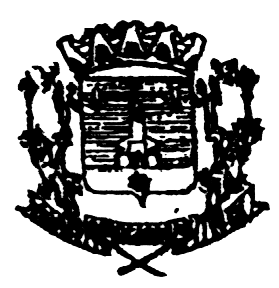 